SaksfremleggGF 19. juni 2021 Kontrollkomiteens rapport om hovedstyrets arbeidKort fremstilling av saken I henhold til grunnreglenes §7.11, skal kontrollkomiteen legge frem en rapport om hovedstyrets arbeid. Kontrollkomiteen skal vurdere om hovedstyret har vært beslutningsdyktig og fattet beslutninger i tråd med sitt mandat. Vedlagt er kontrollkomiteens rapport for perioden etter siste generalforsamling, det vil si 2018-2021. Rapporten vil bli lagt frem for generalforsamlingen av leder i kontrollkomiteen.Hovedstyrets forslag til vedtak:Generalforsamlingen godkjenner kontrollkomiteens rapport om hovedstyrets arbeid. Utfyllende saksinformasjonI grunnreglenes §7.11 står det om kontrollkomiteen:«Generalforsamlingen velger en kontrollkomite på 3 medlemmer.Kontrollkomiteen har samme funksjonsperiode som hovedstyret. Medlemmer ogvaramedlemmer til hovedstyret kan ikke velges som medlemmer av kontrollkomiteen.Kontrollkomiteen skal gjennomgå hovedstyrets møteprotokoll og regnskaper for å gi sin vurdering av om hovedstyret har vært beslutningsdyktig og fattet beslutninger i tråd med sitt mandat.Komiteen skal gi generalforsamlingen en skriftlig rapport om sitt arbeid.»Vedlegg: Kontrollkomiteens rapport om hovedstyrets arbeid.Prosess videre --- slutt på innstilling ---Hovedstyret merker seg eventuelle kommentarer om arbeidet i hovedstyret i det videre arbeidet.Saksbehandler:Jeffrey Huseby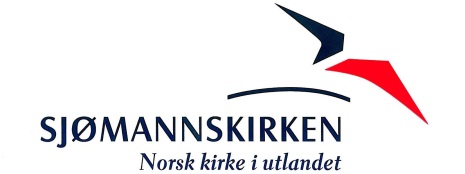 Behandlende organMøtedatoGeneralforsamling19.06.21